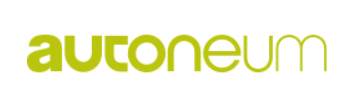 Złotoryja, dnia………….……….DEKLARACJA UCZESTNICTWA W KURSIEJa, niżej podpisana(ny)	z klasy ………..…………… deklaruję chęć wzięcia udziału w kursie „Operatora wózka widłowego UDT z wymianą butli gazowej” zorganizowany i opłacony przez partnera Technikum Logistycznego –	Przedsiębiorstwo Autoneum PL sp. z o.o. realizowany przez Zespół Szkół Zawodowych im. mjra Henryka Sucharskiego w Złotoryi w roku szkolnym 2023/2024Uczeń zostanie zakwalifikowany do udziału w kursie decyzją Komisji Rekrutacyjnej.…………………………………Podpis uczestnika